嘉義縣南新國民小學111學年度雙語國家政策－口說英語展能樂學計畫國民中小學英語日活動成果報告表活動名稱My Plate-Healthy lifeMy Plate-Healthy life辦理日期11/21-11/25辦理地點各班教室各班教室參加人數178人成果摘要-活動內容介紹及特色說明(列點說明)1.結合五年級英語課本中的食物單元，進行我的餐盤活動，並搭配校本課程中的食農南新主題，讓學生擔任記者，從認識種植作物的英文開始，並且完成餐盤。2.協同ELTA外師進行教學，並分享我的餐盤。3.學生分享完後，同學和老師給予回饋，哪些食物可能不健康，有哪些食物可以取代，或是改變烹調方式就可以變健康。1.結合五年級英語課本中的食物單元，進行我的餐盤活動，並搭配校本課程中的食農南新主題，讓學生擔任記者，從認識種植作物的英文開始，並且完成餐盤。2.協同ELTA外師進行教學，並分享我的餐盤。3.學生分享完後，同學和老師給予回饋，哪些食物可能不健康，有哪些食物可以取代，或是改變烹調方式就可以變健康。1.結合五年級英語課本中的食物單元，進行我的餐盤活動，並搭配校本課程中的食農南新主題，讓學生擔任記者，從認識種植作物的英文開始，並且完成餐盤。2.協同ELTA外師進行教學，並分享我的餐盤。3.學生分享完後，同學和老師給予回饋，哪些食物可能不健康，有哪些食物可以取代，或是改變烹調方式就可以變健康。1.結合五年級英語課本中的食物單元，進行我的餐盤活動，並搭配校本課程中的食農南新主題，讓學生擔任記者，從認識種植作物的英文開始，並且完成餐盤。2.協同ELTA外師進行教學，並分享我的餐盤。3.學生分享完後，同學和老師給予回饋，哪些食物可能不健康，有哪些食物可以取代，或是改變烹調方式就可以變健康。檢討或建議事項學生需要準備時間，所以中師必須給足夠的鷹架，才可以讓學生完成的更完整。學生需要準備時間，所以中師必須給足夠的鷹架，才可以讓學生完成的更完整。學生需要準備時間，所以中師必須給足夠的鷹架，才可以讓學生完成的更完整。學生需要準備時間，所以中師必須給足夠的鷹架，才可以讓學生完成的更完整。照片說明（4-10張）照片說明（4-10張）照片說明（4-10張）照片說明（4-10張）照片說明（4-10張）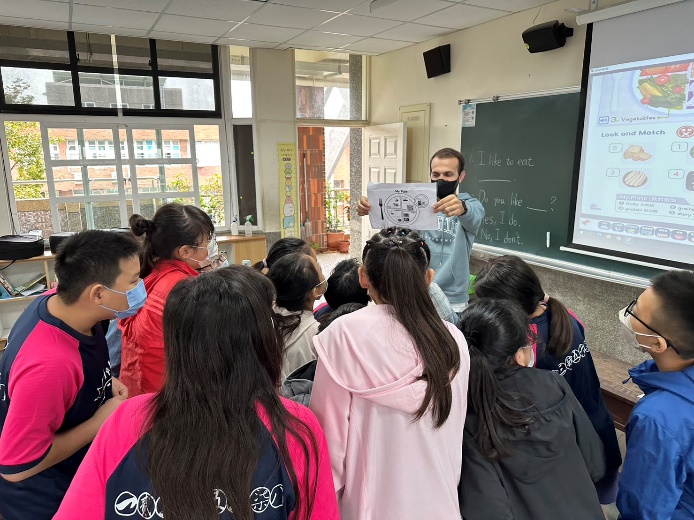 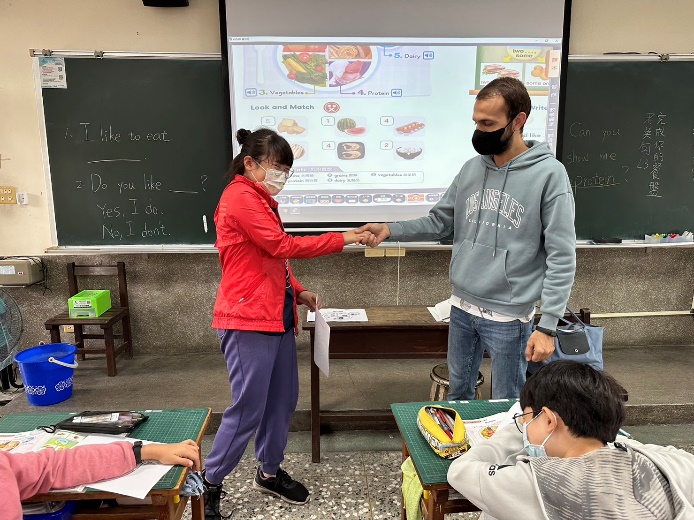 Teacher shares his plate.Teacher shares his plate.Students share her plate with everyone.Students share her plate with everyone.Students share her plate with everyone.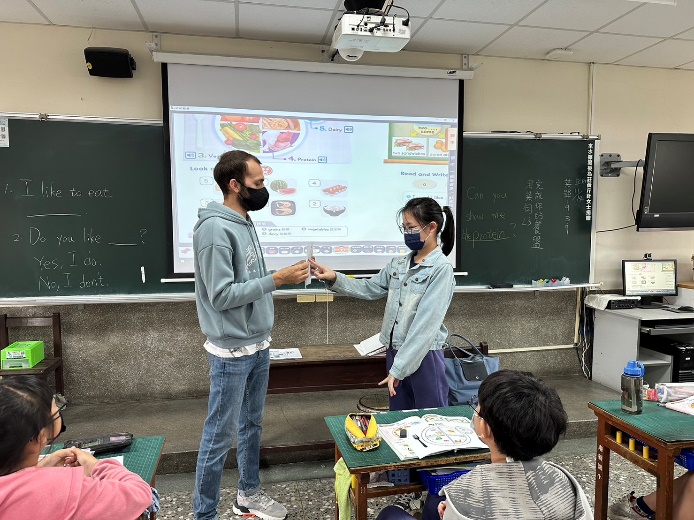 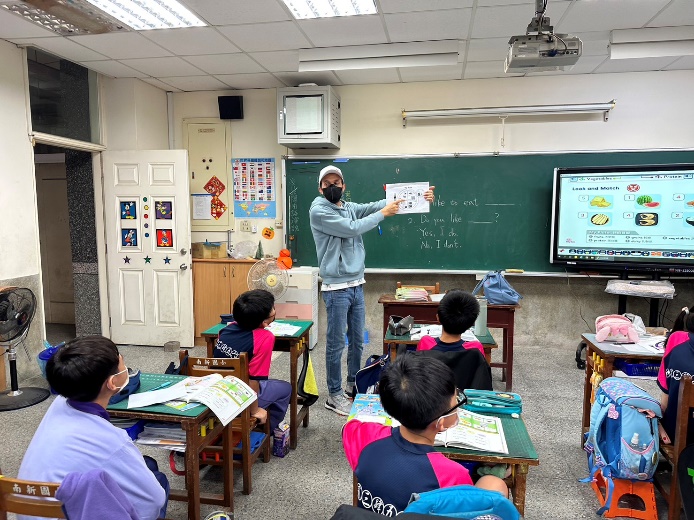 Let’s point out what teacher says.Let’s point out what teacher says.Teacher presents his plate.Teacher presents his plate.Teacher presents his plate.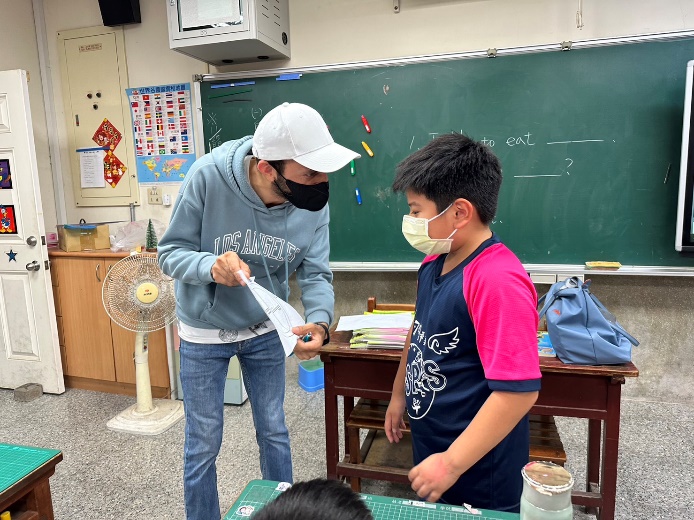 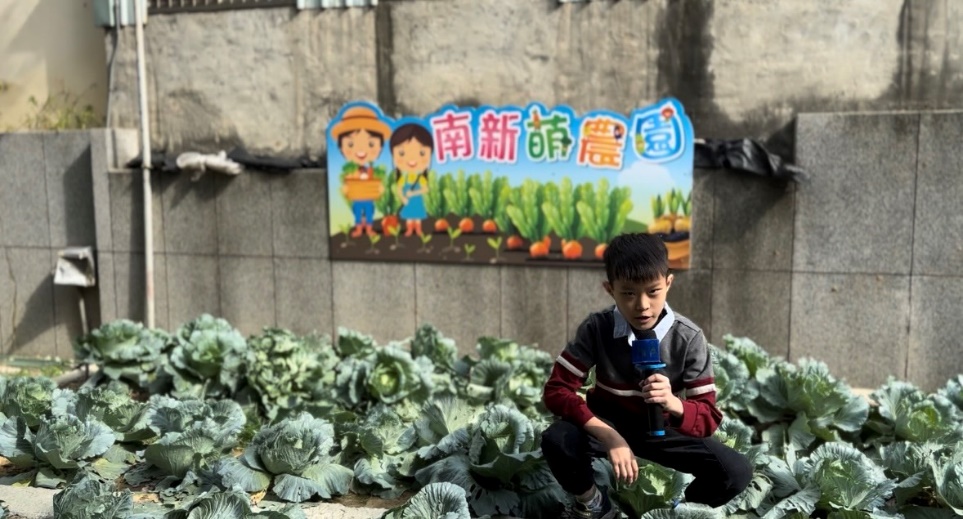 Teacher asks questions.Teacher asks questions.Students become reporters to introduce their planting.Students become reporters to introduce their planting.Students become reporters to introduce their planting.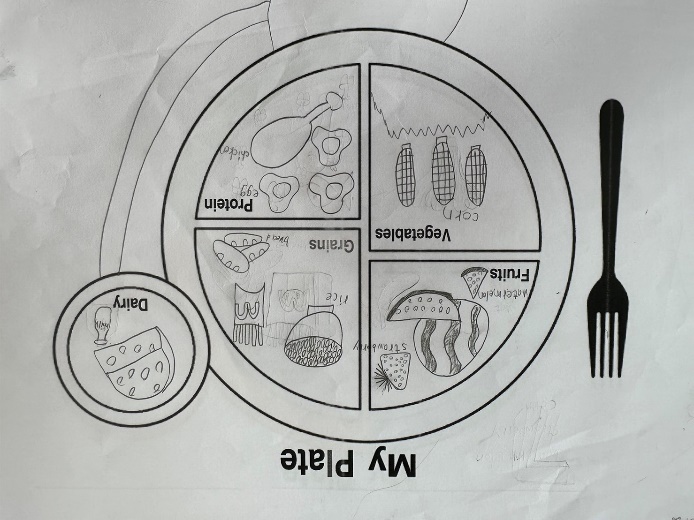 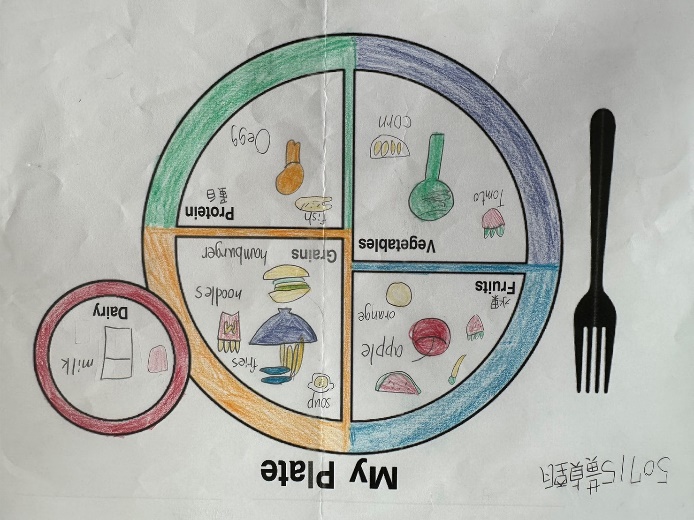 Student’s plateStudent’s plateStudent’s plateStudent’s plateStudent’s plate